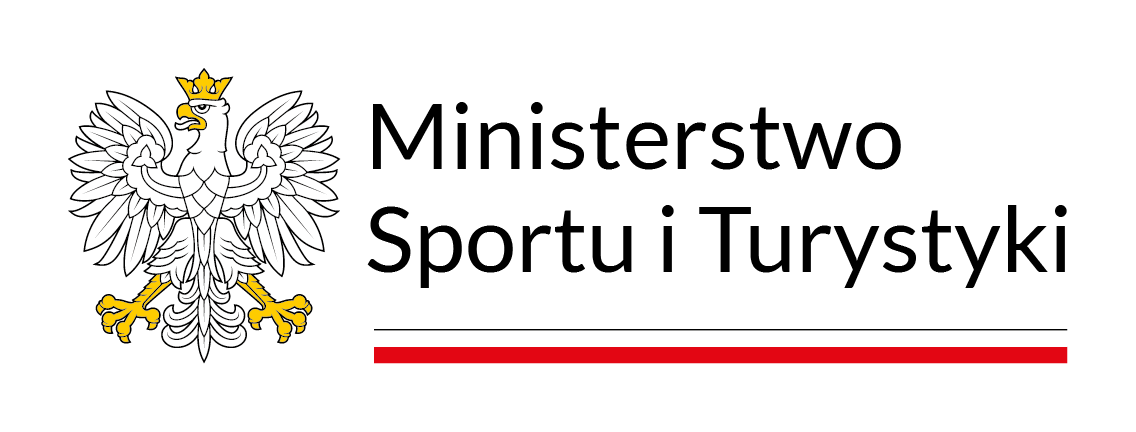 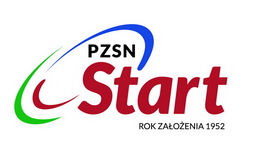 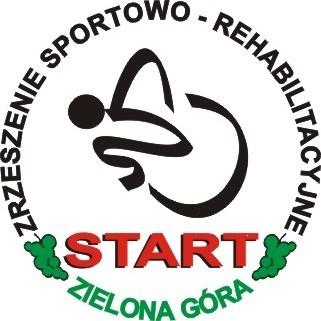 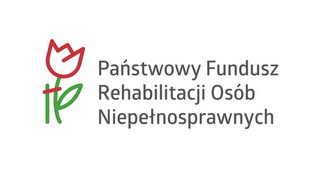 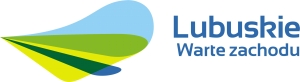 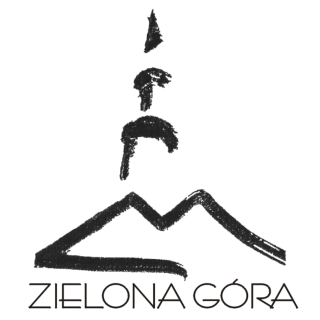 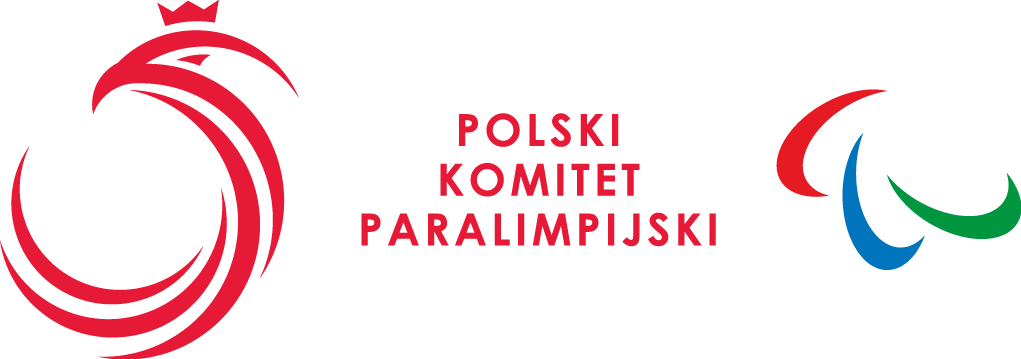 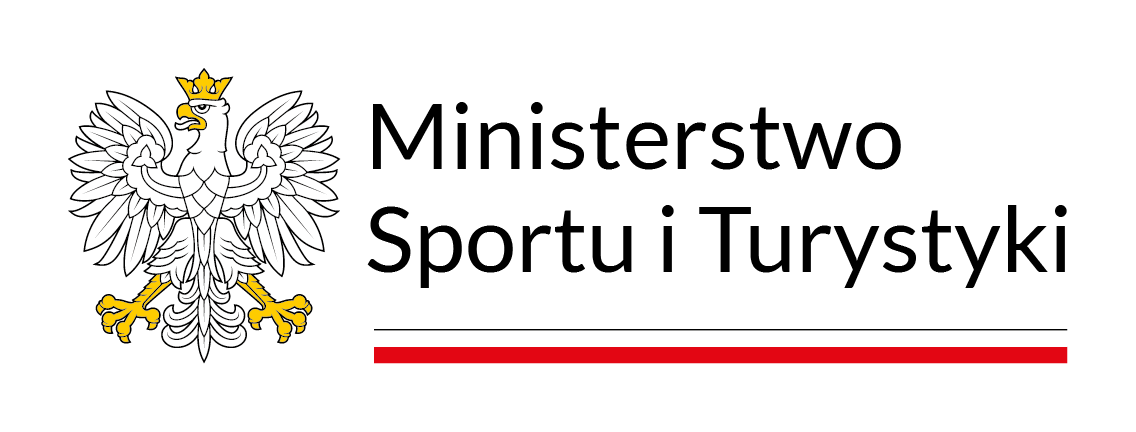 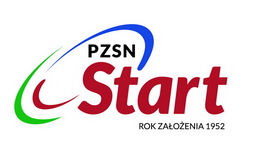 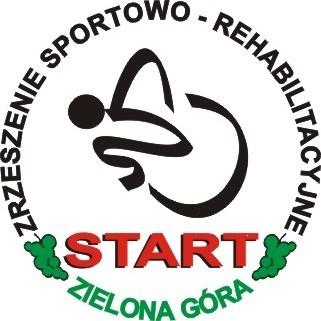 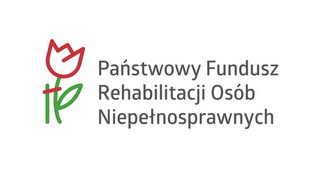 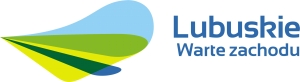 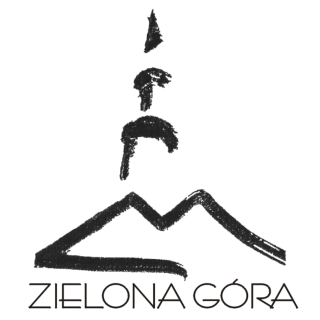 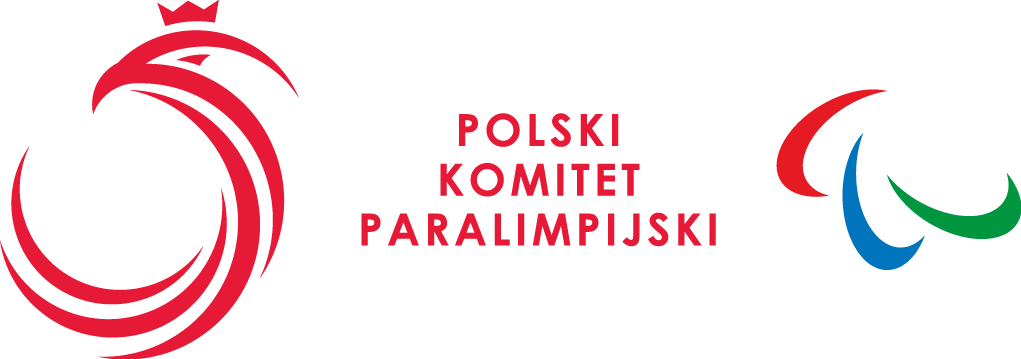 ZGŁOSZENIE  IMIENNEPARAPŁYWACKIE GRAND PRIX POLSKI PUCHAR POLSKIZielona Góra-Drzonków, 09-11.06.2023r.Nazwa Jednostki (adres):  ……………………………………………………………………………………………………………………………………………..- w przypadku większej ilości uczestników proszę dodać w tabeli kolejne wierszeOSOBY TOWARZYSZĄCE* Funkcja: (trener, kierowca, opiekun)                																												                          			 Data ………………Ilość zawodników:…………. Ilość osób towarzyszących:……………     RAZEM osób :…………………………….Nazwisko i Imię, nr telefonu osoby do kontaktu na miejscu zawodów: ……………………………………………………………………….PROSIMY O PRZESYŁANIE ZGŁOSZENIA W WERSJI EDYTOWALNEJ - ( NIE SKANEM  .jpg, czy .pdf-em)Lp.Nazwisko i imięzawodnikaNr peselAdres zamieszkania
(kod pocztowy, miejscowość, ulica, numer)Kadra NarodowaTAK/NIENr OrzeczeniaStopień niepełnosprawnościZnaczny/Umiarkowany/LekkiDo Klasyfikacji medycznejTAK/NIEWózekTAK/NIE12345678Lp.Nazwisko i imięNr peselAdres zamieszkaniaFunkcja*123